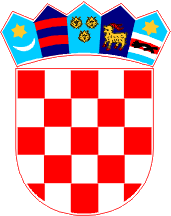 ODBOR ZA POLJOPRIVREDU, ŠUMARSTVO I VODNO GOSPODARSTVO KLASA: 021-04/20-01/17URBROJ: 2125/1-01-20-01Gospić, 15. svibnja 2020. godine  	Na temelju članka 30. i 31. Poslovnika županijske skupštine Ličko-senjske županije («Županijski glasnik» br. 11/09, 4/12, 4/13, 6/13 - pročišćeni tekst, 14/13, 2/18 i 10/20), a u skladu s uputom Ministarstva uprave (KLASA: 023-01/20-01/14, URBROJ: 515-05-02-01/1-20-1 od 13. ožujke 2020.g.), sazivam 1. sjednicu Odbora za poljoprivredu, šumarstvo i vodno gospodarstvo, koja će se održati elektroničkim putem 25. svibnja 2020. godine (PONEDJELJAK), putem konzultacije članova (tel., e-mail).Za sjednicu predlažem sljedeći  D n e v n i    r e dRazmatranje prijedloga Odluke o prestanku koncesije na pomorskom dobru, u svrhu gospodarskog korištenja – dio k.č.br. 1548 k.o. Lukovo Šugarje (prirodna plaža)Razmatranje prijedloga Odluke o odabiru najpovoljnijeg ponuditelja i davanju koncesije na pomorskom dobru, u svrhu izgradnje i gospodarskog korištenja luke posebne namjene  - privezišta u uvali Dražica (Grad Novalja)Razmatranje prijedloga Odluke o izmjeni Odluke o odabiru najpovoljnijeg ponuditelja i  davanju koncesije na pomorskom dobru, u svrhu gospodarskog korištenja uređene javne plaže Zrće u Gradu Novalji Razmatranje prijedloga Odluke o odgodi naplate koncesijskih naknada za gospodarsko korištenje pomorskog dobra za 2020. godinuRazmatranje prijedloga Odluke o izmjenama Odluke o osnivanju Lučke uprave SenjRazmatranje prijedloga Odluke o izmjenama Odluke o osnivanju Lučke uprave NovaljaRazno		Napomena: 	Dnevni red je dostavljen uz poziv s materijalima za X. sjednicu Županijske skupštine i objavljen je na web stranici Županije (www.licko-senjska.hr).		Molimo da se o predmetnim točkama dnevnog reda izjasnite elektroničkim putem (e-mail: gordana@licko-senjska.hr) ili telefonom (588-208) u vremenu od 9.00 do 10.00 sati.	S poštovanjem,P R E D S J E D N I K		              Zlatko Fumić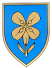 REPUBLIKA HRVATSKA  LIČKO-SENJSKA ŽUPANIJA